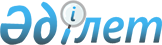 Ұзынкөл ауданы әкімдігінің кейбір қаулылары күшін жойды деп тану туралыҚостанай облысы Ұзынкөл ауданы әкімдігінің 2016 жылғы 20 мамырдағы № 80 қаулысы      "Құқықтық актілер туралы" Қазақстан Республикасының 2016 жылғы 6 сәуірдегі Заңының 27-бабына сәйкес Ұзынкөл ауданының әкімдігі ҚАУЛЫ ЕТЕДІ:

      1. Осы қаулының қосымшасына сәйкес Ұзынкөл ауданы әкімдігінің кейбір қаулылары күшін жойды деп танылсын.

      2. Осы қаулы қол қойылған күнінен бастап қолданысқа енгізіледі.

      1. "Ұзынкөл ауданының Ұзынкөл ауылдық округі әкімінің аппараты" мемлекеттік мекемесі туралы ережені бекіту туралы" (Нормативтік құқықтық актілерді мемлекеттік тіркеу тізілімінде № 5095 тіркелген, "Нұрлы жол" аудандық газетінде 2014 жылғы 16 сәуірде жарияланған) Ұзынкөл ауданы әкімдігінің 2014 жылғы 12 тамыздағы № 188 қаулысы.

      2. "Ұзынкөл ауданының Варваров ауылы әкімінің аппараты" мемлекеттік мекемесі туралы ережені бекіту туралы" (Нормативтік құқықтық актілерді мемлекеттік тіркеу тізілімінде № 5034 тіркелген, "Нұрлы жол" аудандық газетінде 2014 жылғы 4 қыркүйекте жарияланған) Ұзынкөл ауданы әкімдігінің 2014 жылғы 12 тамыздағы № 198 қаулысы.

      3. "Ұзынкөл ауданының Ершов ауылдық округі әкімінің аппараты" мемлекеттік мекемесі туралы ережені бекіту туралы" (Нормативтік құқықтық актілерді мемлекеттік тіркеу тізілімінде № 5263 тіркелген, "Нұрлы жол" аудандық газетінде 2014 жылғы 21 тамызда жарияланған) Ұзынкөл ауданы әкімдігінің 2014 жылғы 24 қарашадағы № 328 қаулысы.

      4. "Ұзынкөл ауданының Троебратское ауылы әкімінің аппараты" мемлекеттік мекемесі туралы ережені бекіту туралы" (Нормативтік құқықтық актілерді мемлекеттік тіркеу тізілімінде № 5324 тіркелген, "Нұрлы жол" аудандық газетінде 2015 жылғы 29 қаңтарда жарияланған) Ұзынкөл ауданы әкімдігінің 2014 жылғы 30 желтоқсандағы № 413 қаулысы.

      5. "Ұзынкөл ауданының Чапаев ауылдық округі әкімінің аппараты" мемлекеттік мекемесі туралы ережені бекіту туралы" (Нормативтік құқықтық актілерді мемлекеттік тіркеу тізілімінде № 5311 тіркелген, "Нұрлы жол" аудандық газетінде 2015 жылғы 29 қаңтарда жарияланған) Ұзынкөл ауданы әкімдігінің 2014 жылғы 30 желтоқсандағы № 404 қаулысы.

      6. "Ұзынкөл ауданының Федоров ауылдық округі әкімінің аппараты" мемлекеттік мекемесі туралы ережені бекіту туралы" (Нормативтік құқықтық актілерді мемлекеттік тіркеу тізілімінде № 5312 тіркелген, "Нұрлы жол" аудандық газетінде 2015 жылғы 29 қаңтарда жарияланған) Ұзынкөл ауданы әкімдігінің 2014 жылғы 30 желтоқсандағы № 405 қаулысы.

      7."Ұзынкөл ауданының Суворов ауылдық округі әкімінің аппараты" мемлекеттік мекемесі туралы ережені бекіту туралы" (Нормативтік құқықтық актілерді мемлекеттік тіркеу тізілімінде № 5313 тіркелген, "Нұрлы жол" аудандық газетінде 2015 жылғы 29 қаңтарда жарияланған) Ұзынкөл ауданы әкімдігінің 2014 жылғы 30 желтоқсандағы № 406 қаулысы.

      8. "Ұзынкөл ауданының Карл Маркс ауылдық округі әкімінің аппараты" мемлекеттік мекемесі туралы ережені бекіту туралы" (Нормативтік құқықтық актілерді мемлекеттік тіркеу тізілімінде № 5325 тіркелген, "Нұрлы жол" аудандық газетінде 2015 жылғы 29 қаңтарда жарияланған) Ұзынкөл ауданы әкімдігінің 2014 жылғы 30 желтоқсандағы № 414 қаулысы.

      9. "Ұзынкөл ауданының Бауман ауылдық округі әкімінің аппараты" мемлекеттік мекемесі туралы ережені бекіту туралы" (Нормативтік құқықтық актілерді мемлекеттік тіркеу тізілімінде № 5326 тіркелген, "Нұрлы жол" аудандық газетінде 2015 жылғы 29 қаңтарда жарияланған) Ұзынкөл ауданы әкімдігінің 2014 жылғы 30 желтоқсандағы № 415 қаулысы.

      10. "Ұзынкөл ауданының Киров ауылдық округі әкімінің аппараты" мемлекеттік мекемесі туралы ережені бекіту туралы" (Нормативтік құқықтық актілерді мемлекеттік тіркеу тізілімінде № 5327 тіркелген, "Нұрлы жол" аудандық газетінде 2015 жылғы 29 қаңтарда жарияланған) Ұзынкөл ауданы әкімдігінің 2014 жылғы 30 желтоқсандағы № 416 қаулысы.

      11. "Ұзынкөл ауданының Киев ауылдық округі әкімінің аппараты" мемлекеттік мекемесі туралы ережені бекіту туралы" (Нормативтік құқықтық актілерді мемлекеттік тіркеу тізілімінде № 5329 тіркелген, "Нұрлы жол" аудандық газетінде 2015 жылғы 29 қаңтарда жарияланған) Ұзынкөл ауданы әкімдігінің 2014 жылғы 30 желтоқсандағы № 412 қаулысы.

      12. "Ұзынкөл ауданының Россия ауылдық округі әкімінің аппараты" мемлекеттік мекемесі туралы ережені бекіту туралы" (Нормативтік құқықтық актілерді мемлекеттік тіркеу тізілімінде № 5314 тіркелген, "Нұрлы жол" аудандық газетінде 2015 жылғы 29 қаңтарда жарияланған) Ұзынкөл ауданы әкімдігінің 2014 жылғы 30 желтоқсандағы № 409 қаулысы.

      13. "Ұзынкөл ауданының Ряжское ауылы әкімінің аппараты" мемлекеттік мекемесі туралы ережені бекіту туралы" (Нормативтік құқықтық актілерді мемлекеттік тіркеу тізілімінде № 5320 тіркелген, "Нұрлы жол" аудандық газетінде 2015 жылғы 29 қаңтарда жарияланған) Ұзынкөл ауданы әкімдігінің 2014 жылғы 30 желтоқсандағы № 408 қаулысы.

      14. "Ұзынкөл ауданының Петропавл ауылдық округі әкімінің аппараты" мемлекеттік мекемесі туралы ережені бекіту туралы" (Нормативтік құқықтық актілерді мемлекеттік тіркеу тізілімінде № 5321 тіркелген, "Нұрлы жол" аудандық газетінде 2015 жылғы 29 қаңтарда жарияланған) Ұзынкөл ауданы әкімдігінің 2014 жылғы 30 желтоқсандағы № 410 қаулысы.

      15. "Ұзынкөл ауданының Новопокров ауылдық округі әкімінің аппараты" мемлекеттік мекемесі туралы ережені бекіту туралы" (Нормативтік құқықтық актілерді мемлекеттік тіркеу тізілімінде № 5328 тіркелген, "Нұрлы жол" аудандық газетінде 2015 жылғы 29 қаңтарда жарияланған) Ұзынкөл ауданы әкімдігінің 2014 жылғы 30 желтоқсандағы № 411 қаулысы.

      16. "Ұзынкөл ауданының Пресногорьков ауылдық округі әкімінің аппараты" мемлекеттік мекемесі туралы ережені бекіту туралы" (Нормативтік құқықтық актілерді мемлекеттік тіркеу тізілімінде № 5310 тіркелген, "Нұрлы жол" аудандық газетінде 2015 жылғы 29 қаңтарда жарияланған) Ұзынкөл ауданы әкімдігінің 2014 жылғы 30 желтоқсандағы № 403 қаулысы.

      17. "Ұзынкөл ауданының білім беру бөлімі" мемлекеттік мекемесі туралы ережені бекіту туралы" (Нормативтік құқықтық актілерді мемлекеттік тіркеу тізілімінде № 5483 тіркелген, "Нұрлы жол" аудандық газетінде 2015 жылғы 16 сәуірде жарияланған) Ұзынкөл ауданы әкімдігінің 2015 жылғы 3 наурыздағы № 73 қаулысы.

      18. "Ұзынкөл ауданының әкімінің аппараты" мемлекеттік мекемесі туралы ережені бекіту туралы" (Нормативтік құқықтық актілерді мемлекеттік тіркеу тізілімінде № 5363 тіркелген, "Нұрлы жол" аудандық газетінде 2015 жылғы 19 ақпанда жарияланған) Ұзынкөл ауданы әкімдігінің 2015 жылғы 19 қаңтардағы № 15 қаулысы.

      19. "Ұзынкөл ауданының ветеринария бөлімі" мемлекеттік мекемесі туралы ережені бекіту туралы" (Нормативтік құқықтық актілерді мемлекеттік тіркеу тізілімінде № 5410 тіркелген, "Нұрлы жол" аудандық газетінде 2015 жылғы 9 сәуірде жарияланған) Ұзынкөл ауданы әкімдігінің 2015 жылғы 18 ақпандағы № 60 қаулысы.

      20. "Ұзынкөл ауданы әкімдігінің 2015 жылғы 3 наурыздағы № 73 "Ұзынкөл ауданының білім беру бөлімі" мемлекеттік мекемесі туралы ережені бекіту туралы" қаулысына толықтыру енгізу туралы" (Нормативтік құқықтық актілерді мемлекеттік тіркеу тізілімінде № 6032 тіркелген, "Нұрлы жол" аудандық газетінде 2015 жылғы 18 желтоқсанда жарияланған) Ұзынкөл ауданы әкімдігінің 2015 жылғы 30 қазандағы № 211 қаулысы.


					© 2012. Қазақстан Республикасы Әділет министрлігінің «Қазақстан Республикасының Заңнама және құқықтық ақпарат институты» ШЖҚ РМК
				
      Аудан әкімi

Қ. Сарсембаев
Әкімдіктің
2016 жылғы 20 мамырдағы
№ 80 қаулысына қосымша